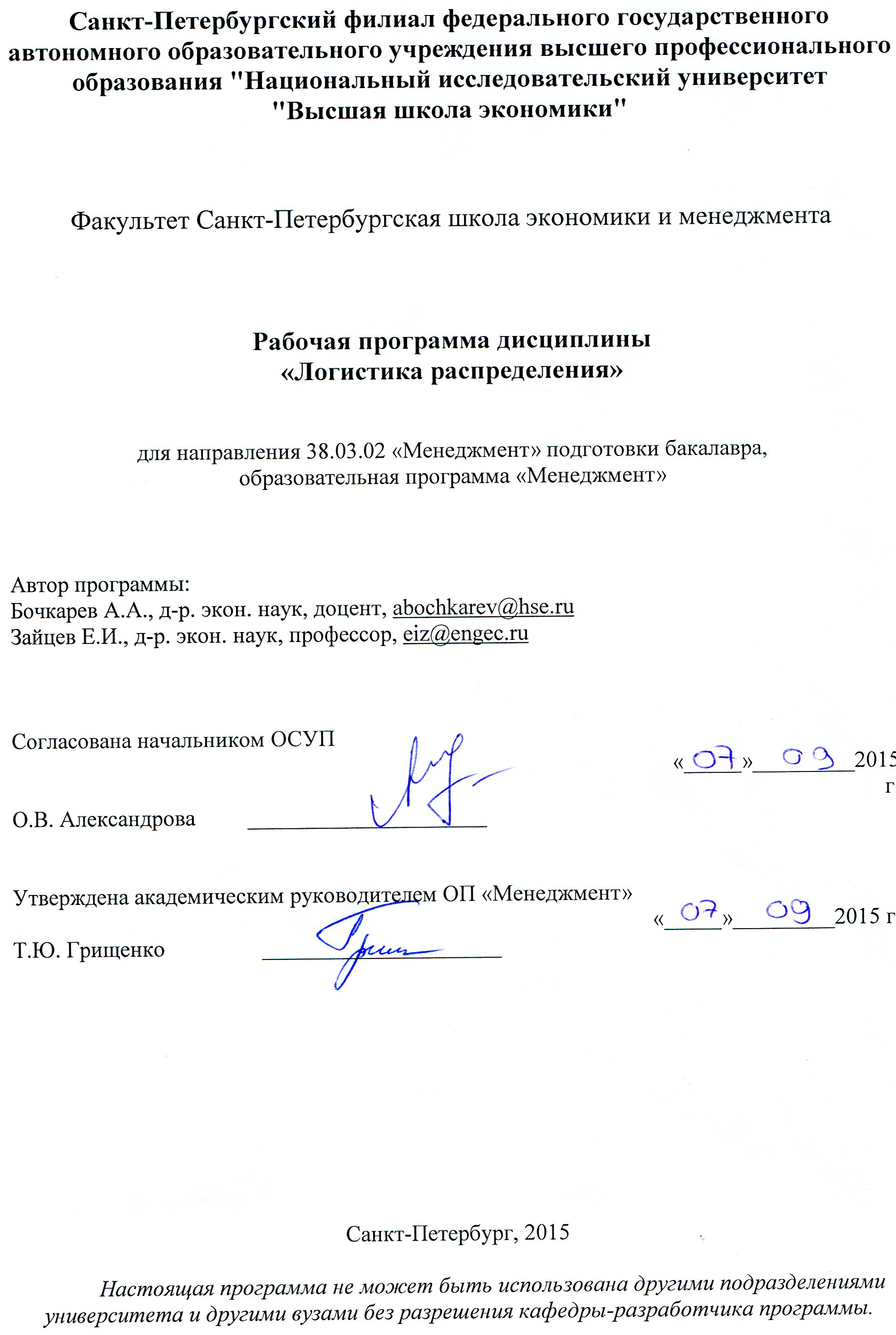 Санкт-Петербургский филиал федерального государственного 
автономного образовательного учреждения высшего профессионального 
образования "Национальный исследовательский университет"Высшая школа экономики"Факультет Санкт-Петербургская школа экономики и менеджментаРабочая программа дисциплины«Логистика распределения»для направления 38.03.02 «Менеджмент» подготовки бакалавра,образовательная программа «Менеджмент»Автор программы:Бочкарев А.А., д-р. экон. наук, доцент, abochkarev@hse.ru Зайцев Е.И., д-р. экон. наук, профессор, eiz@engec.ru Согласована начальником ОСУП                                                                                                      «_____»_________2015 г.О.В. Александрова         _____________________ [подпись]Утверждена академическим руководителем ОП «Менеджмент» «_____»_________2015 г.Т.Ю. Грищенко                 _____________________ [подпись]            Санкт-Петербург, 2015Настоящая программа не может быть использована другими подразделениями университета и другими вузами без разрешения кафедры-разработчика программы.Область применения и нормативные ссылкиНастоящая рабочая программа дисциплины устанавливает минимальные требования к знаниям и умениям студента, а также определяет содержание и виды учебных занятий и отчетности.Программа предназначена для преподавателей, ведущих данную дисциплину, учебных ассистентов и студентов направления подготовки 38.03.02 «Менеджмент», обучающихся по образовательной программе «Менеджмент», изучающих дисциплину «Логистика распределения».Программа разработана в соответствии с:Образовательным стандартом НИУ ВШЭ по направлению подготовки 38.03.02 «Менеджмент» (Режим доступа: http://spb.hse.ru/ba/management/documents);Образовательной программой «Менеджмент» по направлению подготовки 38.03.02 «Менеджмент». Рабочим учебным планом НИУ ВШЭ – Санкт-Петербург по направлению подготовки 38.03.02 «Менеджмент» для бакалавров 4 курса на 2015/2016 на учебный год.Цели освоения дисциплиныЦелями освоения дисциплины «Логистика распределения» являются формирование устойчивых теоретических знаний и практических навыков в вопросах эффективного распределения и сбыта готовой продукции предприятия. Компетенции обучающегося, формируемые в результате освоения дисциплиныВ результате освоения дисциплины студент должен:Знать:основные функции и задачи логистики распределения, ее место в логистической системе;функциональный цикл логистики распределения;логистические модели процесса сбыта;структуру каналов распределения;основные технологии товародвижения в системах распределения;типы взаимодействия в каналах распределения;алгоритм планирования  доставки мелкопартионных грузов автомобильным транспортом.Уметь:рассчитывать показатели эффективности снабженческой деятельности;оптимизировать процесс сбыта готовой продукции;разрабатывать архитектуру канала распределения, в зависимости от характера продукта;выбирать и экономически обосновывать схемы товародвижения готовой продукции;выбирать информационную систему для решения задач транспортной логистики. Иметь навыки (приобрести опыт):оптимизации ресурсов в логистике распределения;применения информационных технологий для оптимизации ресурсопотока в логистике распределения;интеграции логистических бизнес-процессов в функциональных областях логистики компании;оптимизации расположения складов в распределительной системе;планирования маршрутов автотранспортной доставки грузов средствами Деловой карты.В результате освоения дисциплины студент осваивает следующие компетенции:Место дисциплины в структуре образовательной программыНастоящая дисциплина относится к вариативной части профессионального цикла дисциплин, блоку дисциплин концентрации «Логистический менеджмент», обеспечивающих  подготовку бакалавров по направлению 38.03.02 «Менеджмент», обучающихся на образовательной программе «Менеджмент». Изучение данной дисциплины базируется на следующих базовых дисциплинах профессионального цикла:«Разработка и принятие управленческих решений»;«Методы научных исследований в менеджменте»;«Маркетинг»;«Стратегический менеджмент».Для освоения учебной дисциплины, студенты должны владеть следующими знаниями и компетенциями:УК-3 "Способен решать проблемы в профессиональной деятельности на основе анализа и синтеза";УК-4 "Способен оценивать потребность в ресурсах и планировать их использование при решении задач в профессиональной деятельности";УК-5 "Способен работать с информацией: находить, оценивать и использовать информацию из различных источников, необходимую для решения научных и профессиональных задач (в том числе на основе системного подхода)";УК-9 "Способен критически оценивать и переосмыслять накопленный опыт (собственный и чужой), рефлексировать профессиональную и социальную деятельность".Основные положения дисциплины должны быть использованы в дальнейшем при изучении других дисциплин профессионального цикла, в том числе дисциплин концентрации «Логистический менеджмент»:«Складская логистика»;«Снабженческая логистика»;«Стратегическая логистика».Тематический план учебной дисциплиныОБЪЕМ ДИСЦИПЛИНЫ - 3 зачетных единицы.Формы контроля знаний студентов6.1 Критерии оценки знаний, навыковВ процессе освоения курса предусмотрены следующие формы контроля:текущий – оценка контрольной работы, работы студента в аудитории и защиты реферата;итоговый – экзамен.Оценки по всем формам текущего контроля выставляются по 10-ти балльной шкале. Критерии оценки работы на семинарских занятияхНа семинарских занятиях оценивается правильность и своевременность выполнения заданий, активная работа студентов. Формы контроля аудиторной работы студентов являются посещаемость занятий, активность участия в дискуссиях и выполнение индивидуальных заданий на компьютерах. Например, если формой контроля является выполнение индивидуальных заданий на компьютерах, то оценка за семинар состоит из посещения семинара (5 баллов) и оценки выполнения индивидуального задания на компьютере (до 5 баллов, в зависимости от полноты и правильности выполнения индивидуального задания); если формой контроля является посещаемость и активное участие в дискуссиях, то оценка за семинар состоит из посещения семинара (5 баллов) и участия в обсуждении (до 5 баллов, в зависимости от степени участия).Результирующей оценкой за семинарские занятия является среднее арифметическое за все семинары, способ округления результирующей оценки – арифметический.Критерии оценки контрольной работыКонтрольная работа представляет собой 5 закрытых тестовых заданий и 1 открытый вопрос. Критерии оценки:за правильный ответ на каждый закрытый вопрос теста начисляется 1 балл;за правильный ответ на открытый вопрос – 5 баллов.Критерии оценки самостоятельной работыКритерием оценки самостоятельной работы студентов является качество выполнения им реферата по согласованной с преподавателем теме. Итоговая оценка за реферат определяется как средняя арифметическая оценка блоков 1-6 по 10-балльной шкале оценке по критериям, представленным в таблице ниже.Примечание – Оценка от 0 до 3 баллов означает, что работ полностью не соответствует (в основном не соответствует) критерию(ям); оценка от 4 до 5 баллов – работа частично соответствует критерию(ям); оценка от 6 до 7 баллов – работа в основном соответствует критерию(ям); оценка от 8 до 10 баллов – работа полностью соответствует критерию(ям).Итоговый контрольКритерием оценки знаний студента на экзамене при итоговом контроле, включающим ответы на два открытых вопроса экзаменационного билета, является уровень освоения им материала дисциплины «Логистика распределения»:6.2 Порядок формирования оценок по дисциплинеНакопленная оценка по дисциплине рассчитывается с помощью взвешенной суммы оценок за отдельные формы текущего контроля знаний следующим образом: Онакопл = 0,4·Осем + 0,4·Осам. раб. + 0,2·Оконтрольная, гдеОсем – оценка за работу на семинарских занятиях. Определяется по 10-ти бальной шкале перед итоговым контролем;Осам. раб. – оценка за самостоятельную работу (реферат);Оконтрольная – оценка за контрольную работу.Способ округления накопленной оценки текущего контроля: арифметический. От сдачи экзамена освобождаются получившие за работу на семинарах и за контрольную работу оценки «отлично», т.е. накопленная оценка по дисциплине составляет 8, 9 или 10 по 10-балльной шкале. Накопленная оценка выставляется в ведомость как результирующая.Пересдача оценок за семинарские занятия и за контрольную работу не допускается.Результирующая оценка по дисциплине (которая идет в диплом) рассчитывается следующим образом:Орезульт = 0,6·Онакопл + 0,4·Оэкз, гдеОнакопл – накопленная оценка по дисциплине;Оэкз – оценка за экзамен.Способ округления экзаменационной и результирующей оценок: арифметический. Содержание дисциплиныТема 1.  Основные функции и задачи логистики распределения, ее место в логистической системеОбъект и предмет исследования в логистике. Основные потоки в логистике и их характеристики. Основные понятия и определения логистики: логистическая система, звено логистической системы, логистическая сеть, логистический канал, логистическая цепь, логистическая сеть. Функциональные области логистики: логистика снабжения, логистика производства, логистика распределения.Место логистики распределения  в интегрированной логистической системе. Ее цели, задачи и принципы функционирования. Распределение и сбыт товара в функциональном цикле логистики. Основные функции логистики распределения: управление распределением, управление заказами (логистическая составляющая), управление обслуживанием клиентов (логистическая составляющая), управление запасами,  складирование, транспортировка, упаковка и  управление возвратными потоками (товаров и тары). Основные проблемы логистики распределения. Основная литератураКанке А.А., Кошевая И.П. Логистика: Учебник / А.А. Канке, И.П. Кошевая. - 2-e изд., испр. и доп. - М.: ИД ФОРУМ: НИЦ ИНФРА-М, 2013. – 384 с. – Гл. 10.Лукинский В.С. Логистика и управление цепями поставок: учебник и практикум для академического бакалавриата / В.С. Лукинский, В.В. Лукинский, Н.Г. Плетнева. – М.: Издательство Юрайт, 2016. – 359 с. – Гл. 2. Дополнительная литератураГригорьев М.Н. Логистика. Продвинутый курс: Учебник для магистров /  М.Н. Григорьев, А.П. Долгов, С.А. Уваров. – 3-е изд., пер. и доп. - М.: Издательство Юрайт, 2015. – 734 с. – Гл. 1.Дыбская В.В. и др. Логистика: учебник / В.В. Дыбская, Е.И. Зайцев, В.И. Сергеев, А.Н. Стерлигова; под ред. В.И. Сергеева. – М.: Эксмо, 2008. – 944 с. – Гл. 2.Корпоративная логистика в вопросах и ответах / В.И. Сергеев, Е.В. Будрина и др.; Под ред. В.И.Сергеева. – 2-e изд., перераб. и доп. - М.: НИЦ ИНФРА-М, 2014. – 634 с. – Гл. 5. Семинар №1 «Основные функции и задачи логистики распределения, ее место в логистической системе». Выполнение самостоятельной работы: подготовка реферата по теме, согласованной с преподавателем; защита реферата на семинаре; участие в дискуссии по теме семинара. Оценка за семинар состоит из посещения семинара (5 баллов) и участия в обсуждении (до 5 баллов, в зависимости от степени участия).Тема 2.  Взаимодействие смежных отделов в системе распределенияОсновные области взаимодействия  смежных отделов. Задачи логистики распределения, решение которых вызывает конфликты. Основные предметы конфликтов в логистике распределения на разных уровнях принятия решений. Локальные цели отделов компании при решении задач  логистики распределения.Роль  логистики при организации координации. Межфункциональная и межорганизационная координация  в логистики распределения. Методы достижения межфункциональной и межорганизационной координации. Основная литератураКанке А.А., Кошевая И.П. Логистика: Учебник / А.А. Канке, И.П. Кошевая. - 2-e изд., испр. и доп. - М.: ИД ФОРУМ: НИЦ ИНФРА-М, 2013. – 384 с. – Гл. 10.Лукинский В.С. Логистика и управление цепями поставок: учебник и практикум для академического бакалавриата / В.С. Лукинский, В.В. Лукинский, Н.Г. Плетнева. – М.: Издательство Юрайт, 2016. – 359 с. – Гл. 5. Дополнительная литератураГригорьев М.Н. Логистика. Продвинутый курс: Учебник для магистров /  М.Н. Григорьев, А.П. Долгов, С.А. Уваров. – 3-е изд., пер. и доп. - М.: Издательство Юрайт, 2015. – 734 с. – Гл. 3.Дыбская В.В. и др. Логистика: учебник / В.В. Дыбская, Е.И. Зайцев, В.И. Сергеев, А.Н. Стерлигова; под ред. В.И. Сергеева. – М.: Эксмо, 2008. – 944 с. – Гл. 4.Корпоративная логистика в вопросах и ответах / В.И. Сергеев, Е.В. Будрина и др.; Под ред. В.И.Сергеева. – 2-e изд., перераб. и доп. - М.: НИЦ ИНФРА-М, 2014. – 634 с. – Гл. 5. Семинар №2 «Взаимодействие смежных отделов в системе распределения». Выполнение самостоятельной работы: подготовка реферата по теме, согласованной с преподавателем; защита реферата на семинаре; участие в дискуссии по теме семинара. Оценка за семинар состоит из посещения семинара (5 баллов) и участия в обсуждении (до 5 баллов, в зависимости от степени участия).Тема 3. Взаимодействие логистики и маркетинга при реализации задач логистики распределенияОсновные области взаимодействия логистики и маркетинга. Классический подход к взаимодействию логистики и маркетинга: логистика как основной инструмент маркетинга при реализации своих стратегий. Влияние современной концепции  «управления клиентами» на усиление взаимодействий между логистикой и маркетингом. Укрепление союза между логистикой и маркетингом при переходе к процессному управлению.Виды и задачи каналов распределения и логистической сети распределения. Основная литератураКанке А.А., Кошевая И.П. Логистика: Учебник / А.А. Канке, И.П. Кошевая. - 2-e изд., испр. и доп. - М.: ИД ФОРУМ: НИЦ ИНФРА-М, 2013. – 384 с. – Гл. 10.Лукинский В.С. Логистика и управление цепями поставок: учебник и практикум для академического бакалавриата / В.С. Лукинский, В.В. Лукинский, Н.Г. Плетнева. – М.: Издательство Юрайт, 2016. – 359 с. – Гл. 5. Дополнительная литератураГригорьев М.Н. Логистика. Продвинутый курс: Учебник для магистров /  М.Н. Григорьев, А.П. Долгов, С.А. Уваров. – 3-е изд., пер. и доп. - М.: Издательство Юрайт, 2015. – 734 с. – Гл. 3.Дыбская В.В. и др. Логистика: учебник / В.В. Дыбская, Е.И. Зайцев, В.И. Сергеев, А.Н. Стерлигова; под ред. В.И. Сергеева. – М.: Эксмо, 2008. – 944 с. – Гл. 4.Корпоративная логистика в вопросах и ответах / В.И. Сергеев, Е.В. Будрина и др.; Под ред. В.И.Сергеева. – 2-e изд., перераб. и доп. - М.: НИЦ ИНФРА-М, 2014. – 634 с. – Гл. 5. Семинар №3 «Взаимодействие логистики и маркетинга при реализации задач логистики распределения». Выполнение самостоятельной работы: подготовка реферата по теме, согласованной с преподавателем; защита реферата на семинаре; участие в дискуссии по теме семинара. Оценка за семинар состоит из посещения семинара (5 баллов) и участия в обсуждении (до 5 баллов, в зависимости от степени участия).Тема  4.  Логистическая сеть распределенияРоль логистики распределения в сбытовой стратегии фирмы. Каналы распределения как составная часть логистической системы распределения. Задачи и функции логистической системы распределения. Структура сети распределения. Зависимость структуры сети распределения от стратегии фирмы,  ее специализации и ситуации на рынке. Основные факторы, влияющие на изменение стратегии распределения. Основные правила формирования сети распределения. Основные принципы формирования логистической системы распределения. Участники продвижения товаров в логистической системе распределения, их роль и задачи: производители, конечные потребители и посредники. Взаимодействие участников логистической системы распределения в формировании и управлении логистической сетью распределения. Рыночные взаимоотношения между посредниками сети распределения: кооперация, конфликты, конкуренция, интеграция, координация, коммуникация, лидерство, контроль.Три основных типа систем распределения: корпоративная, вертикальная и договорная системы.Оптимизация расположения складов в распределительной системе. Простейший координатный метод определения местоположения одного склада. Задача об оптимальной дислокации промежуточных складов сети распределения на плоскости. Задача об оптимальной дислокации промежуточных складов сети распределения с закреплением потребителей и поставщиков. Выбор стратегии размещения запасов в сети распределения. Задача о стратегии распределения запасов в многоуровневых цепях поставок.Основная литератураКанке А.А., Кошевая И.П. Логистика: Учебник / А.А. Канке, И.П. Кошевая. - 2-e изд., испр. и доп. - М.: ИД ФОРУМ: НИЦ ИНФРА-М, 2013. – 384 с. – Гл. 10.Лукинский В.С. Логистика и управление цепями поставок: учебник и практикум для академического бакалавриата / В.С. Лукинский, В.В. Лукинский, Н.Г. Плетнева. – М.: Издательство Юрайт, 2016. – 359 с. – Гл. 5. Дополнительная литератураГригорьев М.Н. Логистика. Продвинутый курс: Учебник для магистров /  М.Н. Григорьев, А.П. Долгов, С.А. Уваров. – 3-е изд., пер. и доп. - М.: Издательство Юрайт, 2015. – 734 с. – Гл. 3.Дыбская В.В. и др. Логистика: учебник / В.В. Дыбская, Е.И. Зайцев, В.И. Сергеев, А.Н. Стерлигова; под ред. В.И. Сергеева. – М.: Эксмо, 2008. – 944 с. – Гл. 4, 7.Корпоративная логистика в вопросах и ответах / В.И. Сергеев, Е.В. Будрина и др.; Под ред. В.И.Сергеева. – 2-e изд., перераб. и доп. - М.: НИЦ ИНФРА-М, 2014. – 634 с. – Гл. 5. Семинар №4 «Логистическая сеть распределения». Выполнение самостоятельной работы: подготовка реферата по теме, согласованной с преподавателем; защита реферата на семинаре; участие в дискуссии по теме семинара. Оценка за семинар состоит из посещения семинара (5 баллов) и участия в обсуждении (до 5 баллов, в зависимости от степени участия).Тема 5. Розничная сеть и сфера услуг как конечный потребитель сети распределенияРозничная сеть, ее основные функции и место в логистической системе. Розничная сеть как конечный потребитель логистической системы распределения. Ее роль и задачи в сети распределения. Типизация предприятий розничной сети. Сетевая розница как современное направление в развитии розничной сети. Особенности ее функционирования на российском рынке, основные тенденции развития розничной сети. Изменения в сети распределения при появлении предприятий сетевой розницы  Эволюция развития взаимоотношений между поставщиком и розницей: краткосрочные контракты, укрепление связей, долгосрочные контракты, стратегическое партнерство.Современные форматы предприятий розничной сети. Характеристика различных форматов магазинов. Основные формы продаж: магазинные и внемагазинные. Распределение логистических затрат на предприятиях розничной сети. Особенности функционирования логистической цепи. Особенности  управления логистической системой в зависимости от формы продаж. Создание «ценности  товаров и услуг»  для розничной сети.Основная литератураКанке А.А., Кошевая И.П. Логистика: Учебник / А.А. Канке, И.П. Кошевая. - 2-e изд., испр. и доп. - М.: ИД ФОРУМ: НИЦ ИНФРА-М, 2013. – 384 с. – Гл. 10.Лукинский В.С. Логистика и управление цепями поставок: учебник и практикум для академического бакалавриата / В.С. Лукинский, В.В. Лукинский, Н.Г. Плетнева. – М.: Издательство Юрайт, 2016. – 359 с. – Гл. 5. Дополнительная литератураГригорьев М.Н. Логистика. Продвинутый курс: Учебник для магистров /  М.Н. Григорьев, А.П. Долгов, С.А. Уваров. – 3-е изд., пер. и доп. - М.: Издательство Юрайт, 2015. – 734 с. – Гл. 3.Дыбская В.В. и др. Логистика: учебник / В.В. Дыбская, Е.И. Зайцев, В.И. Сергеев, А.Н. Стерлигова; под ред. В.И. Сергеева. – М.: Эксмо, 2008. – 944 с. – Гл. 4.Корпоративная логистика в вопросах и ответах / В.И. Сергеев, Е.В. Будрина и др.; Под ред. В.И.Сергеева. – 2-e изд., перераб. и доп. - М.: НИЦ ИНФРА-М, 2014. – 634 с. – Гл. 5. Семинар №5 «Розничная сеть и сфера услуг как конечный потребитель сети распределения». Выполнение самостоятельной работы: подготовка реферата по теме, согласованной с преподавателем; защита реферата на семинаре; участие в дискуссии по теме семинара. Оценка за семинар состоит из посещения семинара (5 баллов) и участия в обсуждении (до 5 баллов, в зависимости от степени участия).Тема 6. Посредники в логистической сети распределенияОптовые предприятия: их функции, задачи и классификация в логистике распределения. Современный рынок услуг оптовых предприятий и перспективы их развития. Основные направления развития оптовых компаний при выживании на современном рынке.  Логистические посредники. Роль и их место в логистической системе. Основные функции и задачи, реализуемые логистическими посредниками, их виды деятельности и особенности функционирования. Организация интегрированного взаимодействия посредников в логистике распределения. Кооперация логистических посредников в цепи поставок. Аутсорсинг логистических услуг. Основные виды логистических посредников на современном рынке: логистические посредники изолированных услуг, логистические операторы, провайдеры услуг (3PL, 4PL,). Особенности функционирования логистических посредников. Выбор посредников в логистике распределения.  Основные  методы оценки логистических посредников. Факторы, влияющие на выбор логистических посредников  в системе распределения. Основные  критерии  оценки при  выборе  посредников. Основная литератураКанке А.А., Кошевая И.П. Логистика: Учебник / А.А. Канке, И.П. Кошевая. - 2-e изд., испр. и доп. - М.: ИД ФОРУМ: НИЦ ИНФРА-М, 2013. – 384 с. – Гл. 10.Лукинский В.С. Логистика и управление цепями поставок: учебник и практикум для академического бакалавриата / В.С. Лукинский, В.В. Лукинский, Н.Г. Плетнева. – М.: Издательство Юрайт, 2016. – 359 с. – Гл. 5. Дополнительная литератураГригорьев М.Н. Логистика. Продвинутый курс: Учебник для магистров /  М.Н. Григорьев, А.П. Долгов, С.А. Уваров. – 3-е изд., пер. и доп. - М.: Издательство Юрайт, 2015. – 734 с. – Гл. 3.Дыбская В.В. и др. Логистика: учебник / В.В. Дыбская, Е.И. Зайцев, В.И. Сергеев, А.Н. Стерлигова; под ред. В.И. Сергеева. – М.: Эксмо, 2008. – 944 с. – Гл. 4.Корпоративная логистика в вопросах и ответах / В.И. Сергеев, Е.В. Будрина и др.; Под ред. В.И.Сергеева. – 2-e изд., перераб. и доп. - М.: НИЦ ИНФРА-М, 2014. – 634 с. – Гл. 5. Семинар №6 «Посредники в логистической сети распределения». Выполнение самостоятельной работы: подготовка реферата по теме, согласованной с преподавателем; защита реферата на семинаре; участие в дискуссии по теме семинара. Оценка за семинар состоит из посещения семинара (5 баллов) и участия в обсуждении (до 5 баллов, в зависимости от степени участия).Тема 7. Транспортное обеспечение логистики распределенияОсновные понятия о транспорте. Материально-техническая база транспорта. Структура транспорта. Инфраструктура транспорта. Сравнительные характеристики видов транспорта. Подвижной состав видов транспорта. Грузы и их классификация. Виды транспортной тары и ее назначение. Виды контейнеров и особенности их использования. Выбор типа АТС для перевозки грузов. Выбор вида транспорта и способа транспортировки. Цели стратегии перевозок и процедуры выбора. Основные критерии выбора способа перевозки и вида транспорта. Выбор перевозчиков с использованием экспертных методов.Планирование перевозок грузов автомобильным транспортом. Технико-эксплуатационные показатели (ТЭП) работы автомобильного транспорта. Маршруты движения автотранспорта. Расчет ТЭП на различных маршрутах. Маршрутизация перевозок грузов массовых грузов. Маршрутизация перевозок грузов мелкопартионных грузов. Показатели качества грузовых перевозок.Информационная поддержка транспортировки в логистике. Понятие географической информационной системы (ГИС). Основные задачи в области транспортной логистики, решаемые с помощью ГИС. Предпосылки внедрения ГИС в управление транспортировкой. Классификация ГИС для решения задач транспортной логистики. Функциональные возможности программных продуктов класса ГИС. Экономический эффект от внедрения ГИС. Выбор информационной системы для решения задач транспортной логистики.Планирование доставки мелкопартионных грузов в условиях крупного города. Алгоритм планирования доставки мелкопартионных грузов автомобильным транспортом. Решение задачи маршрутизации с помощью Деловой карты. Применение унифицированной методики оптимизации маршрутов. Использование Деловой карты для создания возможных решений маршрутизации. Создание модели линейного программирования, включающей допустимые маршруты. Оптимизация модели по критерию минимум транспортных затрат.Основная литератураКанке А.А., Кошевая И.П. Логистика: Учебник / А.А. Канке, И.П. Кошевая. - 2-e изд., испр. и доп. - М.: ИД ФОРУМ: НИЦ ИНФРА-М, 2013. – 384 с. – Гл. 12.Лукинский В.С. Логистика и управление цепями поставок: учебник и практикум для академического бакалавриата / В.С. Лукинский, В.В. Лукинский, Н.Г. Плетнева. – М.: Издательство Юрайт, 2016. – 359 с. – Гл. 8. Дополнительная литератураБочкарев А.А. Логистика городских транспортных систем: учеб. пособие / А.А. Бочкарев. – СПб.: СПбГИЭУ, 2011. – 162 с. – Гл. 10.Бочкарев А.А. Планирование и моделирование цепи поставок: учебно-практическое пособие. – М.: Издательство «Альфа-Пресс», 2008. – 192 с. – Гл. 6.Горев А.Э. Грузовые автомобильные перевозки: Учеб. пособие / А.Э. Горев. – 3-е изд., стер. – М.: – Издательский центр «Академия», 2008. – 288 с. – Гл. 2, 3, 8.Дыбская В.В. и др. Логистика: учебник / В.В. Дыбская, Е.И. Зайцев, В.И. Сергеев, А.Н. Стерлигова; под ред. В.И. Сергеева. – М.: Эксмо, 2008. – 944 с. – Гл. 6.Корпоративная логистика в вопросах и ответах / В.И. Сергеев, Е.В. Будрина и др.; Под ред. В.И.Сергеева. – 2-e изд., перераб. и доп. - М.: НИЦ ИНФРА-М, 2014. – 634 с. – Гл. 7. Семинар №7 «Планирование маршрутов автотранспортной доставки грузов средствами Деловой карты». Выполнение индивидуальных заданий на компьютере. Оценка за семинар состоит из посещения семинара (5 баллов) и оценки выполнения индивидуального задания на компьютере – расчета маршрутов автотранспортной доставки грузов средствами Деловой карты (до 5 баллов, в зависимости от полноты и правильности выполнения индивидуального задания).Тема 8. Логистический сервис в логистике распределенияПолитика обслуживания клиентов. Основные категории потребительского сервиса: элементы до сделки, элементы сделки и после сделки. Логистический сервис и его составляющие. Взаимодействие логистики и маркетинга при формировании политики обслуживания клиента. Уровень обслуживания клиентов. Базовый уровень сервиса, уровень с добавленной стоимостью, «совершенный заказ». Ключевые показатели эффективности при логистическом обслуживании потребителей. Система сбалансированных показателей для логистической деятельности. Деятельность логистики направленная на повышение уровня обслуживания.Концепция «ценности для клиента». Влияние логистики на повышение преимуществ от приобретения товаров и услуг и сокращения затрат. Потребительская ценность для клиента.Актуальность проблемы реверсивной логистики. Основные причины возвратных потоков. Возврат дефектной продукции (товаров): организация возврата от потребителя, размещение возвратной продукции на складах, операции с возвратной продукцией.Тара и упаковка. Классификация тары. Возвратная тара, условия возврата. Политика возврата тары. Возврат тары как резерв получения прибыли. Операции логистики возвратных потоков тары.Основная литератураКанке А.А., Кошевая И.П. Логистика: Учебник / А.А. Канке, И.П. Кошевая. - 2-e изд., испр. и доп. - М.: ИД ФОРУМ: НИЦ ИНФРА-М, 2013. – 384 с. – Гл. 10.Лукинский В.С. Логистика и управление цепями поставок: учебник и практикум для академического бакалавриата / В.С. Лукинский, В.В. Лукинский, Н.Г. Плетнева. – М.: Издательство Юрайт, 2016. – 359 с. – Гл. 9. Дополнительная литератураГригорьев М.Н. Логистика. Продвинутый курс: Учебник для магистров /  М.Н. Григорьев, А.П. Долгов, С.А. Уваров. – 3-е изд., пер. и доп. - М.: Издательство Юрайт, 2015. – 734 с. – Гл. 3.Дыбская В.В. и др. Логистика: учебник / В.В. Дыбская, Е.И. Зайцев, В.И. Сергеев, А.Н. Стерлигова; под ред. В.И. Сергеева. – М.: Эксмо, 2008. – 944 с. – Гл. 4.Корпоративная логистика в вопросах и ответах / В.И. Сергеев, Е.В. Будрина и др.; Под ред. В.И.Сергеева. – 2-e изд., перераб. и доп. - М.: НИЦ ИНФРА-М, 2014. – 634 с. – Гл. 5. Управление цепями поставок: Справочник издательства Gower / Под ред. Дж. Гаторны (ред. Р. Огулин, М. Рейнольдс); пер. с 5-го англ. изд. – М.: ИНФРА-М, 2008. – 670 с. – Разд. 2.11.Семинар №8 «Логистический  сервис в логистике распределения». Выполнение самостоятельной работы: подготовка реферата по теме, согласованной с преподавателем; защита реферата на семинаре; участие в дискуссии по теме семинара. Оценка за семинар состоит из посещения семинара (5 баллов) и участия в обсуждении (до 5 баллов, в зависимости от степени участия).Образовательные технологииПри изложении теоретического материала наряду с информационным методом используется проблемный метод изложения материала, в ходе которого ставятся проблемы, формируются управленческие решения, направленные на их решение. В отличие от информационного проблемное изложение не только предусматривает восприятие, осознание и запоминание студентом излагаемого материала, но и обеспечивает логичность доказательств тезисов. При проведении семинарских занятий используются комплекс активных и интерактивных методов обучения. В качестве неигрового интерактивного метода обучения используются тематические дискуссии (студенты самостоятельно выбирают тему реферата, согласовывают ее с преподавателем, выступают с докладом и презентацией), а в качестве активного метода – индивидуальные занятия на ПК.Методические рекомендации преподавателюДанный курс имеет большое прикладное значение, что необходимо учитывать при проведении лекционных и семинарских занятий, рассматривая примеры практического опыта управления распределительной логистикой в российских и зарубежных компаниях. Формы работы должны предусматривать большую самостоятельность студентов, быть направлены на формирование практических навыков логистического менеджмента. Методические указания студентам по освоению дисциплиныСамостоятельная работа студентов заключается в подготовке к семинарам, выполнении рефератов по темам, выбираемым из предложенного преподавателем списка с помощью рекомендуемой литературы и других источников. Студент может сам предложить тему реферата по интересующей его проблеме, но должен согласовать ее с преподавателем.Перед каждым семинарским занятием студент изучает план семинарского занятия с перечнем тем и вопросов, списком литературы. Студенту рекомендуется следующая схема подготовки к семинарскому занятию:проработать конспект лекций;прочитать основную и дополнительную литературу, рекомендованную по изучаемому разделу;осуществить самостоятельный обширный поиск публикаций по данной тематике;ответить на вопросы плана семинарского занятия; при затруднениях сформулировать вопросы к преподавателю.Обращается внимание на методологические различия между устной и письменной речью, в связи с чем, в качестве выступлений на семинаре не принимаются прямые зачитывания заранее подготовленных текстов. Поощряются все формы обсуждения и оппонирования выступлений. Рекомендуется завершать обсуждение каждой темы подведением итогов или формулировкой выводов, с которыми согласно большинство участников семинара. Студент должен уметь определить, расшифровать или объяснить любые использованные им новые термины, аббревиатуры или понятия. Студенты, не посещающие семинары, не выступающие на них в дискуссиях и не представившие реферат по выбранной теме, считаются неуспевающими.Оценочные средства для текущего контроля и аттестации студентаТематика заданий текущего контроляТемы рефератов приведены ниже. Возможно их уточнение или выбор индивидуальной темы по согласованию с преподавателем.Управление распределением как стратегическая функция логистики оптовой торговли.Основные области взаимодействия  смежных отделов при реализации функций логистики распределения на производственном предприятии.Межфункциональная и межорганизационная координация  в логистики распределения при завоевании новых рынков сбыта.  Роль логистики в обеспечение координации.Основные области взаимодействия логистики и маркетинга в системе распределения. Взаимодействие логистики и маркетинга при внедрении концепции  «управления клиентами». Роль логистики на предприятиях розничной сети современных форматов. Роль логистики в сетевой рознице.Влияние предприятий сетевой розницы на структуру сети распределения производителя.  Взаимодействие логистики и маркетинга при формировании гибкой  политики обслуживания клиента. Современный подход к обслуживанию клиентов – «управление клиентами» оптового предприятия. Формирование системы услуг логистического сервиса  сетевой  розницы. Влияние логистики на организацию концепции «ценности для клиента». Актуальность проблемы реверсивной логистики на производственных предприятиях. Возврат тары как резерв получения прибыли. Оптимизация расположения складов в распределительной системе.Аутсорсинг логистических услуг. Основные виды логистических посредников на современном рынке и особенности их функционирования.Выбор посредников в логистике распределения.Современные логистические технологии доставки грузов.Логистические процедуры выбора при организации транспортировки.Логистические посредники в транспортировке.Моделирование перевозочных процессов в логистике распределения.Транспортные издержки и тарифы.Эффективность и качество транспортных услуг.Планирование доставки мелкопартионных грузов в условиях крупного города.Информационная поддержка решения задач транспортной логистики.Применение автоматизированных информационных систем для планирования маршрутов автотранспортной доставки грузов.Тема реферата для каждого студента утверждается преподавателем в индивидуальном порядке.Примеры тестовых заданий контрольной работы:1. Метод закрепления потребителей в задаче дислокации промежуточных складов означаета) прямые поставки закрепленным потребителям с центрального складаб) закрепленные потребители могут снабжаться с нескольких складовв) закрепленные потребители могут снабжаться только с одного складаг) снабжение закрепленного потребителя с конкретно заданного (фиксированного) складад) закрепленные потребители исключаются из задачиОтвет: в.2. НЕ является преимуществом железнодорожного транспортаа) высокая провозная и пропускная способностьб) не зависит от климатических условий, времени года и сутокв) высокая регулярность перевозокг) относительно низкие тарифыд) возможность доставки груза «от двери до двери»Ответ: д.3. Формула  используется для расчета производительности подвижного составаОтвет: г.4. Целевая функция в экономико-математической модели дислокации промежуточных складовОтвет: а.5. Простейший координатный метод определения местоположения одного складаОтвет: б.Пример открытого вопроса контрольной работы:Место логистики распределения в интегрированной логистической системе. Ее цели, задачи и принципы функционирования.Вопросы для оценки качества освоения дисциплиныПримерный перечень вопросов к экзамену по всему курсу.Место логистики распределения в интегрированной логистической системе. Ее цели, задачи и принципы функционирования.Распределение и сбыт товаров: место в воспроизводственном цикле.Логистика распределения как функциональная область логистики.Задачи логистики распределения, решаемые на макро- и микроуровне при организации сбыта и распределения продукции.Управление распределением как стратегическая функция логистики.Взаимодействие смежных отделов компании в системе распределения.Основные области взаимодействия  смежных отделов при реализации функций логистики распределения.Задачи логистики распределения, решение которых вызывает конфликты. Основные предметы конфликтов в логистике распределения на разных уровнях принятия решений.Функции, уровни, цели и границы каналов распределения и логистической цепи.Межфункциональная и межорганизационная координация  в логистики распределения.  Роль логистики в обеспечение координации.Роль логистики распределения в сбытовой стратегии фирмы. Каналы распределения как составная часть логистической системы распределения. Задачи и функции логистической системы распределения. Три основных типа систем распределения: корпоративная, вертикальная и договорная системы.Оптимизация расположения складов в распределительной системе. Задача об оптимальной дислокации промежуточных складов сети распределения на плоскости. Задача об оптимальной дислокации промежуточных складов сети распределения с закреплением потребителей и поставщиков.Выбор стратегии размещения запасов в сети распределения. Задача о стратегии распределения запасов в многоуровневых цепях поставок. Оптовые предприятия: их функции, задачи и классификация в логистике распределения. Логистические посредники. Роль и их место в логистической системе. Основные функции и задачи, реализуемые логистическими посредниками, их виды деятельности и особенности функционирования. Организация интегрированного взаимодействия посредников в логистике распределения. Кооперация логистических посредников в цепи поставок. Аутсорсинг логистических услуг. Основные виды логистических посредников на современном рынке: логистические посредники изолированных услуг, логистические операторы, провайдеры услуг (3PL, 4PL). Выбор посредников в логистике распределения.  Основные  методы оценки логистических посредников. Факторы, влияющие на выбор логистических посредников  в системе распределения, и основные  критерии выбора. Выбора логистического посредника с использованием экспертных методов. Выбор логистического посредника с использованием метода относительных предпочтений.Структура и инфраструктура транспорта. Сравнительная характеристика видов транспорта. Подвижной состав видов транспорта. Грузы и их классификация. Виды транспортной тары и ее назначение. Виды контейнеров и особенности их использования.Технико-эксплуатационные (ТЭП) показатели работы автомобильного транспорта. Маршруты движения автотранспорта. Расчет ТЭП на различных маршрутах. Схемы организации перевозочного процесса. Алгоритм планирования перевозочного процесса автотранспортного предприятия. Маршрутизация перевозок массовых грузов. Маршрутизация перевозок мелкопартионных грузов.Алгоритм планирования доставки мелкопартионных грузов. Использование автоматизированных информационных систем для планирования автотранспортной доставки грузов. Учебно-методическое и информационное обеспечение дисциплиныОсновная литератураКанке А.А., Кошевая И.П. Логистика: учебник / А.А. Канке, И.П. Кошевая. - 2-e изд., испр. и доп. - М.: ИД ФОРУМ: НИЦ ИНФРА-М, 2013. – 384 с. – Режим доступа: http://znanium.com/bookread.php?book=364733.Лукинский В.С. Логистика и управление цепями поставок: учебник и практикум для академического бакалавриата / В.С. Лукинский, В.В. Лукинский, Н.Г. Плетнева. – М.: Издательство Юрайт, 2016. – 359 с. – Режим доступа: http://proxylibrary.hse.ru:3136/thematic/?7&id=urait.content.606A3176-45F4-419A-9591-06292D751E49&type=c_pub.Сергеев В.И. Управление цепями поставок: учебник для бакалавров и магистров / В.И. Сергеев. – М.: Издательство Юрайт, 2014. – 479 с. – Режим доступа: http://proxylibrary.hse.ru:4307/thematic/?3&id=urait.content.8C9C9A64-3CDE-458A-BC08-2493F4EA7A52&type=c_pub.Дополнительная литератураАникин Б.А., Рудая И.Л. Аутсорсинг и аутстаффинг: высокие технологии менеджмента: Учеб. пособие / Б.А. Аникин, И.Л. Рудая. - 2-e изд., перераб. и доп. - М.: ИНФРА-М, 2011. – 320 с. – Режим доступа: http://znanium.com/bookread.php?book=279287.Аникин Б.А. Аутсорсинг логистических бизнес-процессов. – М.: ИН-ФРА-М, 2003. –186 с.Аникин Б.А., Тяпухин А.П. Коммерческая логистика: учеб. – М.: ТК Велби, Изд-во Проспект, 2006. – 432 с. Бочкарев А.А. Логистика городских транспортных систем: учеб. пособие / А.А. Бочкарев. – СПб.: СПбГИЭУ, 2011. – 162 с.Бочкарев А.А. Планирование и моделирование цепи поставок: учебно-практическое пособие. – М.: Издательство «Альфа-Пресс», 2008. – 192 с.Горев А.Э. Грузовые автомобильные перевозки: Учеб. пособие / А.Э. Горев. – 3-е изд., стер. – М.: – Издательский центр «Академия», 2008. – 288 с.Григорьев М.Н. Логистика. Продвинутый курс: Учебник для магистров /  М.Н. Григорьев, А.П. Долгов, С.А. Уваров. – 3-е изд., пер. и доп. - М.: Издательство Юрайт, 2015. – 734 с. – Режим доступа:http://www.biblio-online.ru/home/%25D0%25A3%25D0%25BE%25D1%2582%25D0%25B5%25D1%2580%25D1%2581;jsessionid=7c4c718bd32fc486f2cc08273a8d?0&type=f_search&text=true.Дыбская В.В. Логистика складирования: Учебник / В.В. Дыбская. - М.: НИЦ ИНФРА-М, 2014. – 559 с. – Режим доступа: http://znanium.com/bookread.php?book=427132.Дыбская В.В. и др. Логистика: учебник / В.В. Дыбская, Е.И. Зайцев, В.И. Сергеев, А.Н. Стерлигова; под ред. В.И. Сергеева. – М.: Эксмо, 2008. – 944 с. Интегрированная логистика накопительно-распределительных комплексов: Учебник / Миротин Л.Б., Некрасов А.Г., Куликова Е.Ю. и др. - М. : Экзамен, 2003. - 445 с. Корпоративная логистика в вопросах и ответах / В.И. Сергеев, Е.В. Будрина и др.; Под ред. В.И.Сергеева. – 2-e изд., перераб. и доп. - М.: НИЦ ИНФРА-М, 2014. – 634 с. – Режим доступа: http://znanium.com/bookread.php?book=407668.Логистика и управление цепями поставок: учебник для академического бакалавриата / под ред. В.В. Щербакова. – М.: Издательство Юрайт, 2015. – 582 с. – Режим доступа: http://www.biblio-online.ru/thematic/?16&id=urait.content.6F0734E5-9F59-4843-A190-F37E00A927E6&type=c_pub&search=%28%D0%A3%D0%BE%D1%82%D0%B5%D1%80%D1%81+OR+%D0%A3%D0%BE%D1%82%D0%B5%D1%80%D1%81*%29.Модели и методы теории логистики : учеб. пособие. – 2-е изд. / Под ред. В.С. Лукинского. – СПб.: Питер, 2007. – 448 с. Моисеева Н.К. Экономические основы логистики: Учебник / Н.К. Моисеева; Под общ. ред. проф., д.э.н. В.И. Сергеева. - М.: НИЦ ИНФРА-М, 2014. – 528 с. – Режим доступа: http://znanium.com/bookread.php?book=370959.Управление запасами в цепях поставок: Учебник / А.Н. Стерлигова. - М.: ИНФРА-М, 2013. – 430 с. – Режим доступа: http://znanium.com/bookread.php?book=394075.Троицкая Н.А. Единая транспортная система: учебник / Н.А. Троицкая, А.Б. Чубуков. – 8-е изд., стер. – М.: – Издательский центр «Академия», 2013. – 240 с.Шапиро Д. Моделирование цепи поставок / Джереми Ф. Шапиро; пер. с англ. под ред. В.С. Лукинского. – СПб.: Питер, 2006. – 720 с.Справочники, словари, энциклопедииУправление цепями поставок: Справочник издательства Gower / Под ред. Дж. Гаторны (ред. Р. Огулин, М. Рейнольдс); пер. с 5-го англ. изд. – М.: ИНФРА-М, 2008. – 670 с. Ресурсы информационно-телекоммуникационной сети «Интернет»http://www.1cbit.ru – Компания «Первый БИТ»;http://www.antor.ru – ООО «АНТОР БИЗНЕС РЕШЕНИЯ»;http://www.bifs.ru – Компания «Бизнес Интерфейсы»;http://www.ingit.ru – ООО «Фирма ИНГИТ»;http://www.integprog.ru – ООО «Интегрированные Программы»;http://topplan.ru – Компания «TopPlan».Программные средстваДля успешного освоения дисциплины, студент использует следующие программные средства:MS Word (подготовка рефератов);MS Excel, программа Деловая карта (индивидуальные задания на компьютерах);MS Power Point (подготовка презентаций).Дистанционная поддержка дисциплиныПредусмотрена дистанционная поддержка дисциплины «Логистика распределения» в системе LMS (Режим доступа: http://www.lms.hse.ru/userpage.php). В системе LMS размещены рабочая программа дисциплины, презентации по отдельным темам дисциплины и другие материалы, необходимые для проработки отдельных тем дисциплины.Материально-техническое обеспечение дисциплиныМатериально-техническое обеспечение учебного процесса изучения дисциплины «Логистика распределения» должно соответствовать требованиям к условиям реализации основной образовательной программы подготовки бакалавров и модифицироваться в связи с появлением новых моделей технических средств обучения. Для проведения лекционных занятий и семинаров используется специализированная аудитория, оборудованная мультимедийным проектором и экраном. Для проведения семинара №7 «Планирование маршрутов автотранспортной доставки грузов средствами Деловой карты» необходима специализированная аудитория, оборудованная компьютерами с предустановленной на них программой Деловая карта.КомпетенцияКод по ФГОС/ НИУДескрипторы – основные признаки освоения (показатели достижения результата)Формы и методы обучения, способствующие формированию и развитию компетенцииСпособен осуществлять производственную или прикладную деятельность в международной средеУК-10 1.1. Знает место и роль посредников в логистической сети распределения.1.2. Распознает основные виды логистических посредников на современном рынке.1.3. Применяет знания основных методов оценки логистических посредников для выбора посредников в логистике распределения.Лекции, разбор практических задач и кейсов на семинарском занятии, дискуссионные технологии, подготовка и презентация доклада, самостоятельная работа с литературой.Способен предложить организационно-управленческие решения и оценить условия и последствия принимаемых решенийПК-22.1. Знает место логистики распределения в интегрированной логистической системе, ее задачи, цели и принципы функционирования.2.2. Демонстрирует знания основных функций и проблем логистики распределения.2.3. Знает структуру сети распределения, зависимость структуры сети распределения от стратегии фирмы,  ее специализации и ситуации на рынке.2.4. Осознает роль участников продвижения товаров в логистической системе распределения.2.5. Владеет основными правилами и принципами формирования логистической системы распределения.Лекции, разбор практических задач и кейсов на семинарском занятии, дискуссионные технологии, подготовка и презентация доклада, самостоятельная работа с литературой.Способен к анализу и проектированию межличностных, групповых и организационных коммуникацийПК-83.1. Знает основные области взаимодействия  смежных отделов компании.3.2. Распознает основные предметы конфликтов в логистике распределения на разных уровнях принятия решения.3.3. Знает методы достижения межфункциональной и межорганизационной координации.3.4. Демонстрирует знания основных областей взаимодействия логистики и маркетинга при реализации задач логистики распределения.Лекции, разбор практических задач и кейсов на семинарском занятии, дискуссионные технологии, подготовка и презентация доклада, самостоятельная работа с литературой.Способен участвовать во внедрении технологических и продуктовых инновацийПК-124.1. Знает основные области использования информационных систем для решения задач транспортной логистики.4.2. Владеет методами выбора информационной системы для решения задач транспортной логистики.Лекции, разбор практических задач и кейсов на семинарском занятии, дискуссионные технологии, подготовка и презентация доклада, самостоятельная работа с литературой.Способен планировать операционную (производственную) деятельность организацийПК-135.1. Владеет методами оптимизации расположения складов в распределительной системе.5.2. Демонстрирует знания методов планирование перевозок грузов автомобильным транспортом.5.2. Владеет методами оперативного планирования маршрутов автотранспортной доставки грузов средствами Деловой карты.Лекции, разбор практических задач и кейсов на семинарском занятии, дискуссионные технологии, подготовка и презентация доклада, самостоятельная работа с литературой.Выполнение индивидуальных заданий на компьютереСпособен проводить анализ операционной деятельности организации для подготовки управленческих решенийПК-266.1. Демонстрирует знания логистического сервиса и его составляющих, в т.ч. ключевых показателей эффективности при логистическом обслуживании потребителей.6.2. Использует на практике систему сбалансированных показателей для логистической деятельности.6.3. Владеет методами проведения анализа уровня обслуживания клиентов в логистике распределения.Лекции, разбор практических задач и кейсов на семинарском занятии, дискуссионные технологии, подготовка и презентация доклада, самостоятельная работа с литературой.№Название разделаВсего часов Аудиторные часыАудиторные часыАудиторные часыСамостоятельная работа№Название разделаВсего часов ЛекцииСеминарыПрактические занятияСамостоятельная работа1 Тема 1.  Основные функции и задачи логистики распределения, ее место в логистической системе1812-152Тема 2.  Взаимодействие смежных отделов в системе распределения1812-153Тема 3. Взаимодействие логистики и маркетинга при реализации задач логистики распределения1812-154Тема  4.  Логистическая сеть распределения1812-155Тема 5. Розничная сеть и сфера услуг как конечный потребитель сети распределения1822-146Тема 6. Посредники в логистической сети распределения1822-147Тема 7. Транспортное обеспечение логистики распределения1862-108Тема 8. Логистический  сервис в логистике распределения1822-14Итого1441616-112Тип контроляФорма контроля1 год1 год1 год1 годПараметрыТип контроляФорма контроля1234ПараметрыТекущий(неделя)Контрольная работа (на последнем семинаре)7-8Письменная работа, 45 минТекущий(неделя)Работа на семинарских занятиях7-8Посещаемость, активность участия в дискуссиях, выполнение индивидуальных заданий на компьютерах.Текущий(неделя)Самостоятельная работа7-8Реферата объемом 20-25 стр.ИтоговыйЭкзамен *Письменный экзамен, 90 минБлок рефератаКритерии Оценка 1.Оформление (включая введение, заключение и приложения)Аккуратность, соответствие  требованиям стандарта, соответствие  требованиям методических указаний (для введения, заключения и приложений) наличие ссылок, наличие графических элементовот 0 до 102.Информационные источникиЧисло источников, соответствие теме, полнота охвата темы, год издания, наличие иностранных источниковот 0 до 103.Полнота раскрытия заявленной темыПолнота раскрытия от 0 до 104.Индивидуальный вклад студента, практическая значимость, оригинальностьИндивидуальный вклад студента, практическая значимость, оригинальность работыот 0 до 105.ПрезентацияРелевантность, фокус на наиболее важных моментах, умение уложиться в отведенное время, понимание аудитории, драйв/энтузиазм докладчика- умение держать внимание аудитории)от 0 до 106.Ответы  на вопросыПравильность, полнота ответа, логичность, владение профессиональным языком и необходимыми компетенциямиот 0 до 10Итоговая оценкаИтоговая оценкаИтоговая оценкаСредняя арифметическая оценка блоков 1-6ОценкаКритерии выставления оценки«Отлично» (8-10)Студент обнаруживает всестороннее, систематическое и глубокое знание учебно-программного материала; усвоил основную и дополнительную литературу, рекомендованной программой; умеет связать теоретические основы методологии науки с процессом исследования; проявляет творческие способности в понимании, изложении и использовании учебно-программного материала; грамотно излагает свои мысли. «Хорошо»(6-7)Студент обнаруживает знание учебно-программного материала и основных категорий курса; усвоил основную литературу, рекомендованную в программе; показывает систематический характер знаний по дисциплине, грамотно излагает свои мысли.«Удовлетворительно»(4-5)Студент обнаруживает знания основного учебно-программного материала в объеме, необходимом для дальнейшей учебы, 
научно-исследовательской деятельности и предстоящей работы по специальности; понимает и умеет определить основные категории курса; знаком с основной литературой, рекомендованной программой. «Неудовлетворительно» (0-3)Студент обнаруживает существенные пробелы в знаниях основного учебно-программного материала, допускает принципиальные ошибки в трактовке основных концепций и категорий курса.а) в тонно-километрах за ездкуб) в тоннах за ездкув) в тонно-километрах за деньг) в тоннах за деньд) в тоннах за один час работыа) минимум затрат на доставку,          развозку и складирование товаровб) максимум провозных возможностейв) минимальный коммерческий рискг) минимум транспортных издержекд) минимум расходов на складированиеа) метод анализа иерархийб) метод центра тяжестив) гравитационный метод Рейлиг) метод наименьших квадратовд) метод Хольта